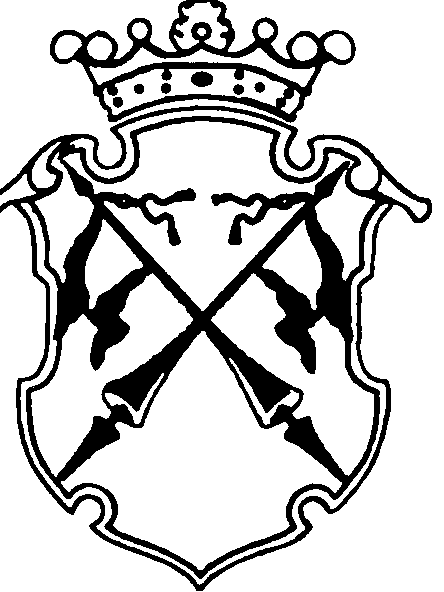 РЕСПУБЛИКА   КАРЕЛИЯКОНТРОЛЬНО-СЧЕТНЫЙ КОМИТЕТСОРТАВАЛЬСКОГО МУНИЦИПАЛЬНОГО РАЙОНАФИНАНСОВО-ЭКОНОМИЧЕСКАЯ ЭКСПЕРТИЗАпроекта постановления администрацииСортавальского муниципального района«Об утверждении муниципальной программы Сортавальского муниципального района «Содержание и развитие муниципального хозяйства Сортавальского муниципального района на 2019-2025 годы»«28» сентября 2018 г.                                                                               № 49Основание для проведения экспертизы: п.7 ч.2 статьи 9 федерального закона от 07.02.2011г. №6-ФЗ «Об общих принципах организации и деятельности контрольно-счетных органов субъектов Российской Федерации и муниципальных образований», ч.2 статьи 157 Бюджетного Кодекса РФ, п.7 статьи 7 Положения о контрольно-счетном комитете Сортавальского муниципального района, утвержденного Решением Совета Сортавальского муниципального района от 26.01.2012г. №232, подпункт 3 п.1 статьи 5 «Положения о бюджетном процессе в Сортавальском муниципальном районе», утвержденного Решением Совета Сортавальского муниципального района от 24.12.2015г. №171 Цель экспертизы : оценка финансово-экономических обоснований на предмет обоснованности расходных обязательств бюджета Сортавальского муниципального района в проекте постановления администрации Сортавальского муниципального района «Об утверждении муниципальной программы Сортавальского муниципального района «Содержание и развитие муниципального хозяйства Сортавальского муниципального района на 2019-2025 годы».Предмет экспертизы : проект постановления администрации Сортавальского муниципального района «Об утверждении муниципальной программы Сортавальского муниципального района «Содержание и развитие муниципального хозяйства Сортавальского муниципального района на 2019-2025 годы» .Проект постановления администрации Сортавальского муниципального района «Об утверждении муниципальной программы Сортавальского муниципального района «Содержание и развитие муниципального хозяйства Сортавальского муниципального района на 2019-2025 годы» (далее – проект Постановления) с приложением  «Паспорт муниципальной программы «Содержание и развитие муниципального хозяйства Сортавальского муниципального района на 2019-2025 годы» (далее – Паспорт МП) представлен на экспертизу в Контрольно-счетный комитет Сортавальского муниципального района (далее- Контрольно-счетный комитет) 27 сентября 2017 года.Контрольно-счетный комитет Сортавальского муниципального района произвел экспертизу представленных МКУ «Недвижимость- ИНВЕСТ» документов по проекту Постановления администрации Сортавальского муниципального района «Об утверждении муниципальной программы Сортавальского муниципального района «Содержание и развитие муниципального хозяйства Сортавальского муниципального развития на 2019-2025 годы».Рассмотрены следующие материалы по указанному проекту: 1. Проект постановления администрации Сортавальского муниципального района «Об утверждении муниципальной программы Сортавальского муниципального района «Содержание и развитие муниципального хозяйства Сортавальского муниципального района на 2019-2025годы» - на 1 л. Паспорт муниципальной программы «Содержание и развитие муниципального хозяйства Сортавальского муниципального района на 2019-2025 годы»- на 8 л.Приложение 1 Сведения о показателях (индикаторах) муниципальной программы, подпрограмм муниципальной программы и их значениях (далее- Приложение 1)– 3 л.Приложение 2 Информация об основных мероприятиях (мероприятиях) муниципальной программы «Содержание и развитие муниципального хозяйства Сортавальского муниципального района на 2019-2025 годы»-2 л.Приложение 3 Финансовое обеспечение реализации муниципальной программы «Содержание и развитие муниципального хозяйства Сортавальского муниципального района на 2019-2025 годы»– 2л. Приложение 4 Финансовое обеспечение и прогнозная (справочная) оценка расходов бюджетов поселений, средств юридических лиц и других источников на реализацию муниципальной программы «Содержание и развитие муниципального хозяйства Сортавальского муниципального района на 2019-2025 годы» -2л.План реализации муниципальной программы «Содержание и развитие муниципального хозяйства Сортавальского муниципального района на2019-2025 годы» на 2019 год и плановый период-3 л.Расчет (обоснование необходимых затрат на исполнение Программы) с приложением коммерческих предложений МУП «Чистый город» и МУП «Благоустройство и озеленение» на выполнение  работ по содержанию и благоустройству кладбищ на территории Сортавальского муниципального района и содержанию и ремонту дорог местного значения, и коммерческих предложений ООО «КарелДезСервис» и ФБУЗ «Центр гигиены и эпидемиологии в РК» на выполнение работ по дезинсекции и дератизации действующих кладбищ СМР.Рассмотрев указанные документы, Контрольно-счетный комитет Сортавальского муниципального района пришел к следующим выводам:Полнота раскрытия проблемы , на решение которой направлена муниципальная программаВ нарушение пп.3 п.9 Порядка разработки, реализации и оценки эффективности муниципальных программ Сортавальского муниципального района, утвержденного постановлением администрации Сортавальского муниципального района от 18.09.2018г. №99 (далее – Порядок), в текстовой части Паспорта МП не дана характеристика текущего состояния сферы благоустройства территории района и не раскрыты проблемы, не решение которой направлена муниципальная программа в данной сфере. Кроме того не приведен краткий прогноз развития сферы благоустройства  и дорожно-транспортного хозяйства с учетом реализации муниципальной программы.Анализ целей, задач, конечных результатов и муниципальной программы (подпрограмм) и непосредственных результатов мероприятий.Соответствие целей муниципальной программы Стратегии социально-экономического развития Сортавальского муниципального района на период до 2025 года (далее – Стратегия).Согласно раздела 4.3. Стратегии разработка муниципальных программ должна осуществляться в соответствии с системой основных направлений и приоритетов, целей и задач определенных настоящей Стратегией. Согласно табл.8 р.4.3. Стратегии, разработка муниципальной программы «Содержание и развитие муниципального хозяйства Сортавальского муниципального района» должна осуществляться по стратегическому направлению «Создание благоприятной среды проживания населения». Цель муниципальной программы – создание условий для развития перерабатывающей, пищевой промышленности на территории Сортавальского муниципального района, относится к стратегическому направлению «Ускорение экономического роста района» и не соответствует стратегическим целям стратегического направления «Создание благоприятной среды проживания населения».Остальные цели муниципальной программы соответствуют целям стратегического направления «Создание благоприятной среды проживания населения».Соответствие целей программы поставленным в ней проблемамВ программе не содержится обоснования проблемы благоустройства территорий населенных пунктов района, поэтому цель- «Благоустройство сложившихся мест массового отдыха населения на территории района» не соответствует поставленной проблеме.Цель муниципальной программы «Поддержание состояния муниципального хозяйства СМР, включающего в себя кладбища и автомобильные дороги местного значения, отвечающего требованиям, предъявляемым к ним действующим законодательством, а также разработка проектной документации» соответствует поставленной в программе проблеме,  но формулировка «а также разработка проектной документации» содержит описание средства достижения самой цели, что не соответствует требованиям п.10 Порядка. Конкретизация целей конечным результатомЦели муниципальной программы : «Поддержание состояния муниципального хозяйства СМР, включающего в себя кладбища и автомобильные дороги местного значения, отвечающего требованиям, предъявляемым к ним действующим законодательством» и «Благоустройство сложившихся мест массового отдыха населения на территории района» отражают конечный результат реализации программы.Являются ли задачи  программы необходимыми и достаточными для достижения её целиЗадача «Разработка проектной документации планируемых к возведению объектов» не является достаточной для достижения цели – «Благоустройство сложившихся мест массового отдыха населения на территории района», т.к. разработка проектно-сметной документации не приведет к благоустройству, а является лишь этапом в достижении данной цели.Остальные задачи являются необходимыми и достаточными для достижения цели - «Поддержание состояния муниципального хозяйства СМР, включающего в себя кладбища и автомобильные дороги местного значения, отвечающего требованиям, предъявляемым к ним действующим законодательством».Дублируются ли задачи муниципальной программы в подпрограммах.Задачи подпрограммы 3 «Разработка проектной документации» дублируют задачу муниципальной программы «Разработка проектной документации планируемых к возведению объектов.2.6. Приведено ли обоснование состава и значений целевых индикаторов и показателей результатов муниципальной программы, подпрограмм и непосредственных результатов основных мероприятий за каждый год  её реализации.В нарушение п.6 Порядка, показатели результата  приведены не в относительном выражении и не отражают степень выполнения задач муниципальной программы.2.7. Учитывают ли целевые индикаторы и показатели результатов  муниципальной программы показатели социально-экономического развития. Согласно табл.9 р.4.4 Стратегии показателями социально-экономического развития являются :- Доля протяженности автомобильных дорог общего пользования местного значения, не отвечающих нормативным требованиям, в  общей протяженности автомобильных дорог общего пользования местного значения к 2025г 40%;- Доля населения, проживающего в населенных пунктах, не имеющих регулярного автобусного и (или) железнодорожного сообщения с административным центром городского округа (муниципального района), в общей численности населения городского округа  (муниципального района) к 2025г. 0%.Данные показатели социально-экономического развития не учтены в муниципальной программе.Анализ мероприятий проекта муниципальной программы. приведены ли мероприятия, которые необходимо реализовать для достижения (решения) каждой из составляющих цели программы(подпрограммы), каждой из задач программы(подпрограммы).Отсутствуют мероприятия, которые необходимо реализовать для достижения составляющих цели подпрограммы 1: обеспечение мер безопасности дорожного движения на автодорогах общего пользования местного значения района; создание условий для предоставления транспортных услуг населению и организация транспортного обслуживания населения. соответствуют ли программные мероприятия целям и задачам программыМероприятия подпрограммы 3 не являются достаточными для достижения цели муниципальной программы - «Благоустройство сложившихся мест массового отдыха населения на территории района».конкретны ли программные мероприятия (ясны ли виды и объемы работ) и их непосредственные результатыМероприятия подпрограмм не конкретны (отсутствуют виды и объемы работ), а также отсутствует значение конечного результата ( достижение цели в количественном и (или) качественном выражении на дату окончания).имеет ли финансово-экономическое обоснование информация о необходимых для реализации каждого мероприятия ресурсах (с указанием источников финансирования)Мероприятия подпрограммы 3 не имеют финансово-экономического обоснования.В Приложении №3, по основным мероприятиям, в графах 4,5,6,7 отсутствует информация о кодах бюджетной классификации.При анализе текстовой части проекта Постановление установлено, что в преамбуле делается ссылка на постановление администрации Сортавальского муниципального района от 05.08.2014г. №92 «Об утверждении Порядка разработки, реализации и оценки эффективности муниципальных программ Сортавальского муниципального района». Постановлением администрации Сортавальского муниципального района от 14.09.2017г. №79 Порядок разработки, реализации и оценки эффективности муниципальных программ Сортавальского муниципального района, утвержденный постановлением администрации Сортавальского муниципального района №92 от 05.08.2014г. признан утратившим силу с 11.07.2017г. Паспорт муниципальной программы составлен не по форме, согласно Приложению №1 к Порядку ( излишне включен раздел «Целевые индикаторы и показатели муниципальной программы»). Паспорта подпрограмм составлены по формам соответствующим форме, согласно Приложению 1.1 к Порядку.Обобщение выводов и замечаний:В нарушение пп.3 п.9 Порядка, в текстовой части Паспорта МП не дана характеристика текущего состояния сферы благоустройства территории района и не раскрыты проблемы, не решение которой направлена муниципальная программа в данной сфере. Кроме того не приведен краткий прогноз развития сферы благоустройства  и дорожно-транспортного хозяйства с учетом реализации муниципальной программы.Цель муниципальной программы – создание условий для развития перерабатывающей, пищевой промышленности на территории Сортавальского муниципального района, относится к стратегическому направлению «Ускорение экономического роста района» и не соответствует стратегическим целям стратегического направления «Создание благоприятной среды проживания населения».В программе не содержится обоснования проблемы благоустройства территорий населенных пунктов района, поэтому цель- «Благоустройство сложившихся мест массового отдыха населения на территории района» не соответствует поставленной проблеме.Формулировка составляющей цели: «а также разработка проектной документации» содержит описание средства достижения самой цели, что не соответствует требованиям п.10 Порядка.Задача «Разработка проектной документации планируемых к возведению объектов» не является достаточной для достижения цели – «Благоустройство сложившихся мест массового отдыха населения на территории района».Задачи подпрограммы 3 «Разработка проектной документации» дублируют задачу муниципальной программы «Разработка проектной документации планируемых к возведению объектов.В нарушение п.6 Порядка, показатели результата  приведены не в относительном выражении и не отражают степень выполнения задач муниципальной программы.Показатели социально-экономического развития не учтены в муниципальной программе.Отсутствуют мероприятия, которые необходимо реализовать для достижения составляющих цели подпрограммы 1: обеспечение мер безопасности дорожного движения на автодорогах общего пользования местного значения района; создание условий для предоставления транспортных услуг населению и организация транспортного обслуживания населения.Мероприятия подпрограммы 3 не являются достаточными для достижения цели муниципальной программы - «Благоустройство сложившихся мест массового отдыха населения на территории района».Мероприятия подпрограмм не конкретны (отсутствуют виды и объемы работ), а также отсутствует значение конечного результата ( достижение цели в количественном и (или) качественном выражении на дату окончания).Мероприятия подпрограммы 3 не имеют финансово-экономического обоснования.В Приложении №3, по основным мероприятиям, в графах 4,5,6,7 отсутствует информация о кодах бюджетной классификации.При анализе текстовой части проекта Постановление установлено, что в преамбуле делается ссылка на постановление администрации Сортавальского муниципального района от 05.08.2014г. №92 «Об утверждении Порядка разработки, реализации и оценки эффективности муниципальных программ Сортавальского муниципального района». Постановлением администрации Сортавальского муниципального района от 14.09.2017г. №79 Порядок разработки, реализации и оценки эффективности муниципальных программ Сортавальского муниципального района, утвержденный постановлением администрации Сортавальского муниципального района №92 от 05.08.2014г. признан утратившим силу с 11.07.2017г. Паспорт муниципальной программы составлен не по форме, согласно Приложению №1 к Порядку.ЗАКЛЮЧЕНИЕ: Контрольно-счетный комитет Сортавальского муниципального района, проверив представленные МКУ «Недвижимость-ИНВЕСТ» документы по проекту Постановления администрации Сортавальского муниципального района «Об утверждении муниципальной программы Сортавальского муниципального района «Содержание и развитие муниципального хозяйства Сортавальского муниципального района на 2019-2025 годы» выражает независимое мнение о необходимости рассмотрения разработчиком программы замечаний, изложенных в заключении и внесения изменений в проект программы Председатель Контрольно-счетного комитетаСортавальского муниципального района                  		Н.А. Астафьева